R. A. C. E.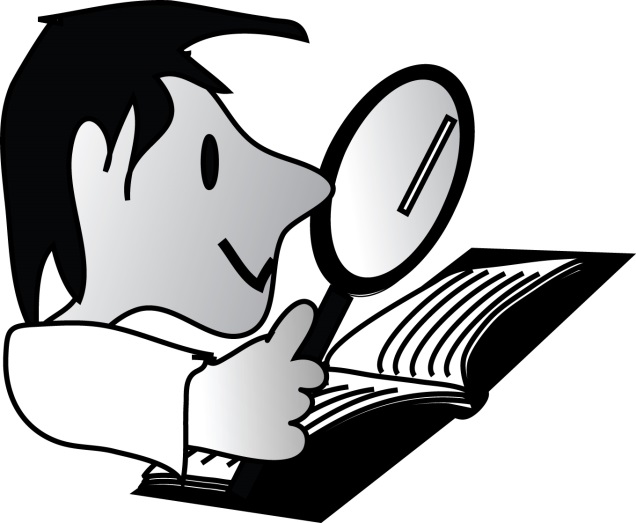 Restate	Restate the question by turning it into a statement.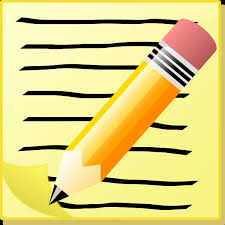 Answer	Answer all parts of the question.Cite 	Give examples and evidence from the text.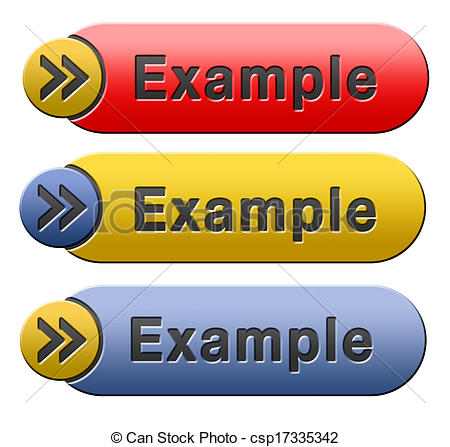 The text states…in paragraph 3…Explain 	Explain how your evidence supports your answer. 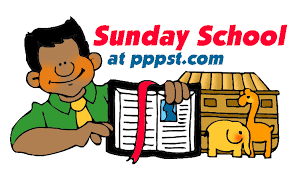 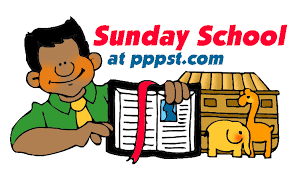 This shows that….This means...